Русский язык в 5 классе с 13 – 17.0413.06  Тема «Имя Существительное как часть речи»Шаг 1. Повторить термины.         Морфология  - это раздел науки о языке, в котором изучается слово как части речи. (стр 48)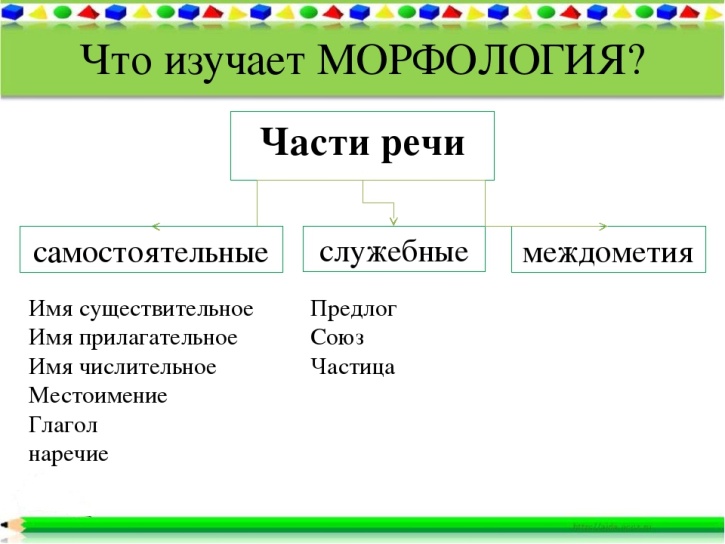           Морфологические признаки – это признаки, по которым мы различаем слова и объединяем их в части речи (род, число, падеж и др.) У каждой части речи свой набор морфологических признаков.Шаг 2. Посмотреть видео-урок «Имя существительное». https://youtu.be/tTaPh7wrRTU Шаг 3.Выполнить домашнее задание:- выучить определения понятий (морфология, морфологические признаки);- повторить определение сущ. стр.51 (школьный учебник);- повторить морфологические признаки имени существительного;- выполнить упражнение.Спишите, вставляя пропущенные буквы. Подчеркните существительные.Вставьте пропущенные буквы. Подпишите  имена существительные. Холо…   ск..вал  землю. Зимние  ветра  гуляли  в  м…кушках  д…ревьев.  С  берё…  сыпался  иней. Под  н…гами  хрустел  снег.  Сн…гири  прыгали  по  ш…шкам  елейВставьте пропущенные буквы. Подпишите  имена существительные. Холо…   ск..вал  землю. Зимние  ветра  гуляли  в  м…кушках  д…ревьев.  С  берё…  сыпался  иней. Под  н…гами  хрустел  снег.  Сн…гири  прыгали  по  ш…шкам  елейХоло..   ск..вал   землю. Зимние в..тра  гуляли в макушках д..ревьев. С  берё..  сыпался иней. Под н..гами  хрустел сне..  Сн..гири  прыгали по  ш..шкам  елей. Высылать можно 13-14 апреля до 19.00 в любом виде: печатном или письменном (фото)14.04.Тема урока «Доказательства в рассуждении»Шаг 1. Посмотреть видео-урок. Ссылка на видео-урок https://youtu.be/Jg3nkqdoLyAШаг 2. Повторить материал.Помните! Каждый раз, отвечая на вопросы, вы строите тезис-рассуждение. Когда формулируем тезис, можно использовать выражения: я считаю, по-моему, мне кажется, на мой взгляд, он утверждает…Для введения в текст доказательств, фактов, примеров употребляем такие слова: во-первых, одна из причин, во-вторых, другая причина, другим доказательством является, в-третьих, кроме того, наконец, самое главное, к примеру, чтобы убедиться…При формулировке вывода логично использовать слова-конструкторы: таким образом, вот почему, итак, я пришел к выводу, мы убедились в том, следовательно…Запомните, данные слова называются вводными словами и выделяются знаками препинания.Шаг 3. Выполнить  задание: прочитать текст и ответить письменно на вопросы.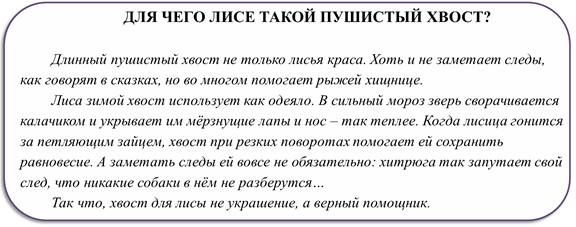 Вопросы:1) Присутствует ли в данном тексте тезис? Если есть, запиши кратко в тетради.2) Есть ли в тексте аргументы с примерами?  Выпиши аргументы при наличии (примеры не надо)3) Есть ли в тексте заключение? Укажи (да/нет)Высылать можно 14- 15 апреля до 19.00 в любом виде: печатном или письменном (фото)15.04. Тема «Имена существительные одушевленные и неодушевленные»Шаг 1. Посмотреть видео-урока. Ссылка https://youtu.be/7Dyvm9fleMEШаг 2.Выполнить письменно в тетради  упр. из шк. учебника стр.58 Упр. 527 ! (Выписать существительные на 2 группы)Высылать можно 15- 16 апреля до 19.00 в любом виде: печатном или письменном (фото)16.04. Тема «Имена существительные собственные и нарицательные»Шаг 1. Посмотреть видео-урока https://youtu.be/LQf2PWk5kiMШаг 2.Выполнить 2 упражнения (можно в любой форме: печат./ письм)Упражнение № 1. Спиши, раскрывая скобки. (С, с)обака (Р, р)екс, (Р, р)ека  (В, в)олга, (О, о)зеро  (Б, б)айкалУпражнение № 2. Соотнеси правый и левый столбик. Образец: Басня «Ворона и Лисица»Высылать можно 16 апреля до 19.00 в любом виде: печатном или письменном (фото)17.04. Тема «Род имен существительных»Шаг 1. Посмотреть видео-урока https://youtu.be/ZwJcsQD2qO4Шаг 2. Выполнить задание: вставить пропущенные окончания. Над существительными обозначить их род. При затруднении обратиться к словарю.  Горяч.. кофе, сладк.. какао, красн.. тюль, прохладн.. тень, болезнен.. мозоль, высок.. тополь, черн.. тушь,  сладк.. яблоко, бел.. мышь, военн.. госпиталь, вишнев.. повидло, знаменит.. фамилия.Составить 1-2 предложения, используя словосочетания.Высылать можно 17- 19 апреля до 19.00 в любом виде: печатном или письменном (фото)РассказСтихотворение КартинаМультфильмАвтомобиль«Серая шейка» «Фиксики» «Утро в сосновом бору»«Жигули» «Зимнее утро»